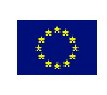 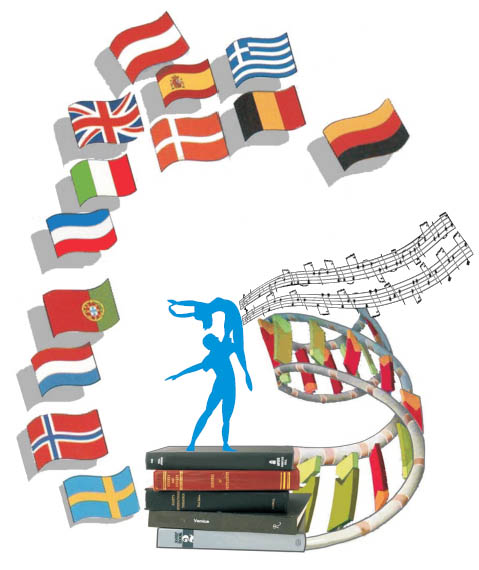 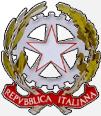 LICEO ”G.V.GRAVINA”	LICEI:	LINGUISTICO  –  SCIENZE UMANE  –  ECONOMICO SOCIALE  –  MUSICALE  –  COREUTICOPIANO  EDUCATIVO  INDIVIDUALIZZATOPROGETTO DI VITA                          ( P.E.I – P.D.V.)ALUNNO:  …...............Docente:  …...............Anno Scolastico: …..............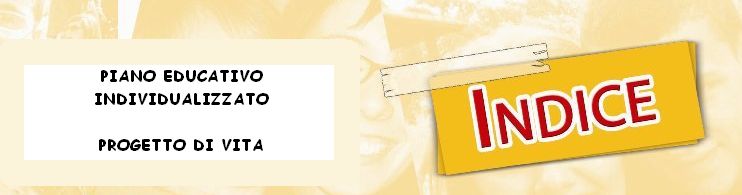 ACCOGLIENZADATI RELATIVI ALUNNONUCLEO FAMILIAREPERSONE/STRUTTURE DI RIFERIMENTODATI CLINICISINTESI DIAGNOSI FUNZIONALECompilata da __________________________in data_____________INFORMAZIONI DI INIZIO ANNOA.S. ..........INTERVENTI RIABILITATIVI PROMOSSI DALL’A.S.L. (le informazioni possono essere scritte direttamente o fornite tramite allegati)INFORMAZIONI SULLA SCOLARITÀ PRECEDENTEPROFILO DELL’ALUNNOPDF - PROFILO DINAMICO-FUNZIONALEPROFILO DELL'ALUNNO(da compilare a cura del docente sulla base di osservazioni iniziali)PROGRAMMAZIONE DIDATTICO – EDUCATIVA INDIVIDUALIZZATAA. S. …......Docente:  ….........................................DATI SCOLASTICIDATI RELATIVI ALLA PRECEDENTE SCOLARIZZAZIONEORARIO SETTIMANALE DELLA CLASSE ORARIO SETTIMANALE DELL’ALUNNO*EVENTUALI INTERVENTI INTEGRATI ALLA PROGRAMMAZIONE DIDATTICO-EDUCATIVARISORSE UMANE UTILIZZATE PER L’ATTUAZIONE DEL PRESENTE P.E.I.VERIFICHE DEL PRESENTE P.E.I.Il presente Piano Educativo Individualizzato verrà sottoposto a verifiche e conseguente ridefinizione periodica in qualunque momento il consiglio di classe, su proposta di uno qualunque di suoi componenti, ne ravvisi la necessità. La verifica dei risultati raggiunti e della congruenza delle scelte effettuate avviene in via ordinaria in coincidenza con le verifiche periodiche trimestrali/quadrimestrali.Di ciascuna delle sedute di verifica si redige una relazione che viene riportata in allegato.Data di approvazione P.E.I.…………………………………………………………………………………….ALLEGATIACCOGLIENZADati relativi all’alunnoNucleo familiarePersone e strutture di riferimentoDati cliniciSintesi Diagnosi FunzionaleIndicazioni utili per la scuolaInformazioni di inizio annoPROFILO DELL’ALUNNOP.D.F.Profilo dell’alunno per assiPROGRAMMAZIONE DIDATTICO-EDUCATIVA INDIVIDUALIZZATADati scolasticiDati relativi alla precedente scolarizzazioneOrario settimanale della classeOrario settimanale dell’alunnoPresentazione della classeProgettazione didattico-educativaEventuali interventi integrati alla programmazione didattico- educativaVerifiche del P.E.I.Redattori ALLEGATI (Indicare solo quanto riportato)Verbale approvazione P.E.I.Verbale incontro G.L.H.Scheda progettoDiario di bordoValutazione progetto specificoRelazione intermediaVerbale valutazione intermedia/finale P.E.I.Relazione finaleIpotesi progettuale di intervento per l’anno scolastico successivoCognome NomeGrado di parentelaCognome Nome/StrutturaTempi/Data di affidoIndicare con una crocetta quanto segnalato nella DFAREA COGNITIVANessunaAREA COGNITIVALieveAREA COGNITIVAMediaAREA COGNITIVAGraveAREA NEUROPSICOLOGICANessunaAREA NEUROPSICOLOGICALieveAREA NEUROPSICOLOGICAMediaAREA NEUROPSICOLOGICAGraveAREA SENSORIALENessunaAREA SENSORIALELieveAREA SENSORIALEMediaAREA SENSORIALEGraveAREA MOTORIO-PRASSICANessunaAREA MOTORIO-PRASSICALieveAREA MOTORIO-PRASSICAMediaAREA MOTORIO-PRASSICAGraveAREA COMUNICATIVA E LINGUISTICANessunaAREA COMUNICATIVA E LINGUISTICALieveAREA COMUNICATIVA E LINGUISTICAMediaAREA COMUNICATIVA E LINGUISTICAGraveAREA AFFETTIVO-RELAZIONALE E COMPORTAMENTALENessunaAREA AFFETTIVO-RELAZIONALE E COMPORTAMENTALELieveAREA AFFETTIVO-RELAZIONALE E COMPORTAMENTALEMediaAREA AFFETTIVO-RELAZIONALE E COMPORTAMENTALEGraveAREA DELL’AUTONOMIA PERSONALENessunaAREA DELL’AUTONOMIA PERSONALELieveAREA DELL’AUTONOMIA PERSONALEMediaAREA DELL’AUTONOMIA PERSONALEGraveAREA DELLA AUTONOMIA SOCIALENessunaAREA DELLA AUTONOMIA SOCIALELieveAREA DELLA AUTONOMIA SOCIALEMediaAREA DELLA AUTONOMIA SOCIALEGraveINCONTRO CON OPERATORI ASLPresenti:Docente …..............................Educatrici …....................................Data  ….............................Sede   …...............Dalle ore ……... alle ore  …......PRECEDENTI O IN ATTO (specificare quando): .PREVISTI:  (specificare quando): .Tipo di intervento:Operatore di riferimento:Tempi (quante ore e per quanto tempo):Modalità di attuazione (dove, in quale fascia oraria):Obiettivi:Indicazioni utili: utilizzo di test specifici, abilità emergenti, criticità (evidenziare anche eventuali elementi di gravità),… .....PRIMO INCONTRO CON LA FAMIGLIAPresentiData .......................Sede  .........................Dalle ................   alle ore  ...............Informazioni sullo stato di salute (allergie, malattie croniche,...):Descrizione di aspetti relativi ai comportamenti del ragazzo/a a casa:Cosa gli piace fare...Quali sono i momenti critici e come li superiamo...Ama rilassarsi con...Aspettative della famiglia nei confronti del ragazzo/a:Su cosa stiamo lavorando...Cosa mi aspetto da mio figlio...Aspettative della famiglia nei confronti della scuola:Su cosa deve lavorare la scuola...Mio figlio ha bisogno di aiuto quando...Attività extrascolastiche:tipologia e frequenzaincontro con gli insegnanti dell’ORDINE DI SCUOLA precedente (solo per le prime classi)PresentiData ......................Sede  ............................Dalle ore ............   alle ore  ............Tempo scuola:Frequenza:SALTUARIA                 REGOLAREPersonale scolastico coinvolto:Informazioni sulla scolarità precedente:Obiettivi raggiunti:Potenzialità:Problematiche rilevate:IL PROFILO DINAMICO-FUNZIONALEè stato elaborato [  ]  SI		 [  ] NO		 [  ]  con il contributo dello specialista NPI[  ]  con il contributo della famiglia[  ]  con il contributo di altri in data………………………………………1. ASSE AFFETTIVO RELAZIONALE1. ASSE AFFETTIVO RELAZIONALEDescrizione analitica- area del sé (autostima, tolleranza alle frustrazioni,  autonomia emotiva, ecc)- rapporti con gli altri e con i diversi interlocutori- motivazione ai          rapporti e all’atteggiamento verso l’apprendimento scolastico, extrascolastico.2. ASSE DELLE AUTONOMIE.2. ASSE DELLE AUTONOMIEDescrizione analitica- autonomia personale (alimentazione, cura personale, cura del materiale)- autonomia sociale (autonomia negli spostamenti, autonomia nello svolgimento dei compiti, capacità d’uso funzionale di strumenti di autonomia quali telefono, denaro, mezzi pubblici, ecc)3. ASSE COMUNICATIVO – LINGUISTICO3. ASSE COMUNICATIVO – LINGUISTICODescrizione analitica- modalità di interazione  - contenuti prevalenti- comprensione del linguaggio orale-  produzione verbale- uso comunicativo del linguaggio verbale -uso di linguaggi alternativi o integrativi4.  ASSE SENSORIALE 4.  ASSE SENSORIALE Descrizione analitica-Funzionalità uditiva-Funzionalità visiva -Altre funzionalità sensoriali (tatto)5. ASSE MOTORIO – PRASSICO5. ASSE MOTORIO – PRASSICODescrizione analitica-motricità  grosso-motoria-motricità fine- prassie semplici/ complesse6. ASSE NEUROPSICOLOGICO6. ASSE NEUROPSICOLOGICODescrizione analitica-attenzione-memoria-organizzazione spazio-temporale7. ASSE COGNITIVO7. ASSE COGNITIVODescrizione analitica- livello di sviluppo  cognitivo raggiunto-stile di apprendimento-uso in modo integrato di competenze diverse- abilità linguistiche- abilità logico-matematiche - abilità di astrazione, generalizzazione, categorizzazione, organizzazione, ecc8. ASSE DEGLI APPRENDIMENTI8. ASSE DEGLI APPRENDIMENTIDescrizione analitica-competenze prescolastiche-competenze scolastiche-apprendimenti curricolari-uso personale delle competenze acquisiteAlunno/a     Alunno/a     Classe                                                SezioneClasse                                                SezioneIns.  di sostegno Ore settimanali Assistente/Educatore Ore settimanali ANNO SCOLASTICOSCUOLA FREQUENTATACLASSE - SEZIONETIPO DI FREQUENZA (regolare/irregolare) LunedìMartedìMercoledìGiovedìVenerdìSabato123456789LunedìMartedìMercoledìGiovedìVenerdìSabato123456789Note (eventuale variazione/riduzione dell’orario motivata): ______________________________________________________________________________________________________________________________________________________________________________________________________________________________________________________________________________________________________________________PRESENTAZIONE DEL CONTESTO SOCIO-RELAZIONALE DELLA CLASSEPROGRAMMAZIONE DEGLI INTERVENTI DIDATTICO-EDUCATIVIPer l’alunno/a viene predisposta:[  ]  Programmazione differenziata[  ]  Programmazione semplificata riconducibile agli obiettivi ministeriali minimiPROGETTAZIONE DIDATTICO-EDUCATIVA1. ASSE AFFETTIVO RELAZIONALE 1. ASSE AFFETTIVO RELAZIONALE Obiettivi individualizzatiContenuti2. ASSE DELLE AUTONOMIE 2. ASSE DELLE AUTONOMIE Obiettivi individualizzatiContenuti3. ASSE COMUNICATIVO – LINGUISTICO 3. ASSE COMUNICATIVO – LINGUISTICO Obiettivi individualizzatiContenuti4. ASSE SENSORIALE 4. ASSE SENSORIALE Obiettivi individualizzatiContenuti 5. ASSE MOTORIO – PRASSICO  5. ASSE MOTORIO – PRASSICO Obiettivi individualizzatiContenuti6. ASSE NEUROPSICOLOGICO 6. ASSE NEUROPSICOLOGICO Obiettivi individualizzatiContenuti7. ASSE COGNITIVO  7. ASSE COGNITIVO  Obiettivi individualizzatiContenuti8. ASSE DEGLI APPRENDIMENTI  1. AREA o DISCIPLINA:                1. AREA o DISCIPLINA:                Obiettivi condivisi con la programmazione di classeObiettivi differenziati o individualizzatiContenuti - attivitàEventuali allegati:2. AREA o DISCIPLINA:                2. AREA o DISCIPLINA:                Obiettivi condivisi con la programmazione di classeObiettivi differenziati o individualizzatiContenuti - attivitàEventuali allegati:3. AREA o DISCIPLINA:                3. AREA o DISCIPLINA:                Obiettivi condivisi con la programmazione di classeObiettivi differenziati o individualizzatiContenuti - attivitàEventuali allegati:4. AREA o DISCIPLINA:                4. AREA o DISCIPLINA:                Obiettivi condivisi con la programmazione di classeObiettivi differenziati o individualizzatiContenuti - attivitàEventuali allegati:METODOLOGIA Risorse materiali e strumentiVERIFICHE e VALUTAZIONEVERIFICHE e VALUTAZIONESpecificare quali tipi di verifiche, con quali modalità e scadenze Criteri di valutazioneProgetti didattici curriculariProgetti didattici extracurriculariInterventi educativi integrati nel territorio (percorsi scuola lavoro, stages ecc )AltroDocente di sostegno per n.             ore settimanali  Assistente/educatoreper n.              ore settimanali Tecnico tiflologoper n.              ore settimanaliInterprete LISper n.              ore settimanaliDATE DELLE VERIFICHEBREVE DESCRIZIONE DELLE DECISIONI PRESEREDATTORI DEL PIANO EDUCATIVO INDIVIDUALIZZATOREDATTORI DEL PIANO EDUCATIVO INDIVIDUALIZZATOREDATTORI DEL PIANO EDUCATIVO INDIVIDUALIZZATONome e CognomeQualifica Firma